Тема урока:  Расчет цепных передачИзучить, законспектировать  материал и прислать на электронную почтуlomakinaNV67@yandex.ru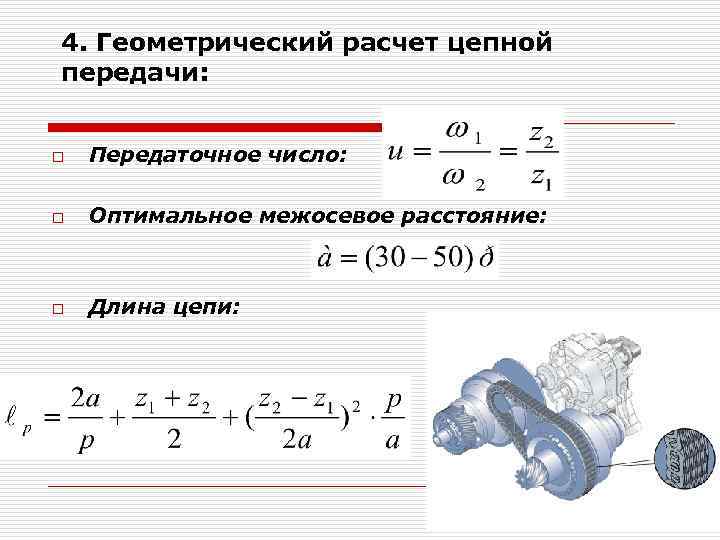 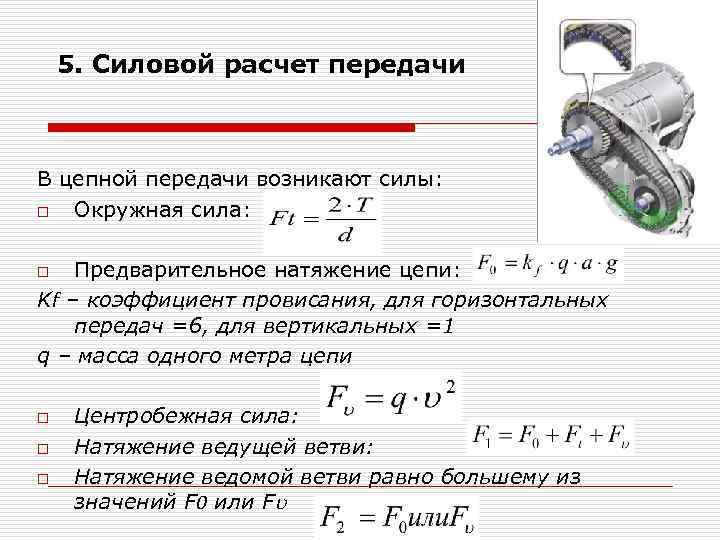 